GREATER MANCHESTER ECOLOGY UNIT
ECOLOGICAL DATA SEARCH REQUEST FORM MAY 2021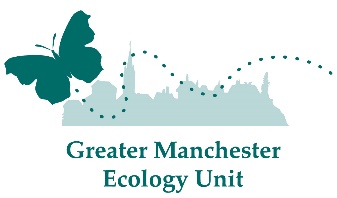 Search locationDate and deadline
We aim to deliver results within 2 working weeks of go-ahead. Other work pressures occasionally mean further delay.Standard ecological search criteria*Greater Manchester Bird Recording Group (GMBRG)	**South Lancashire Bat Group (SLBG)
Ecological search extrasYour detailsPre-authorisation to proceed with the searchNotes•	An administrative charge is levied for any data search undertaken for commercial projects. For cost queries prior to submitting this form, please contact us on 0161 342 4409 or info@gmwildlife.org.uk.•	Unless preauthorisation is indicated above, we will always provide a quote for the cost of a data search. We endeavour to process searches within 2 working weeks of receiving go-ahead. Occasionally other work pressures may mean further delay. Providing complete information reduces the likelihood of delay.•	If no plan is provided, the site will be taken as the grid reference given (i.e. the search will take place within a 1 or 2 km radius of the centre of a given grid reference).•	Please note data is usually supplied in PDF map format, with Excel data in presentable tables. Requests for GIS data format (available at a discount) should be made when requesting the search – GIS data will require more work for presentation, especially Shapefiles due to the transfer from Mapinfo.•	Our records are not comprehensive, so a negative result does not indicate the absence of protected species from the search area. We advise that all suitable habitats and structures impacted by any proposal are surveyed for protected species.•	Our data searches include all relevant data from South Lancashire Bat Group and Greater Manchester Bird Recording Group, with a portion of each fee passed to these groups to support their ongoing workSite nameSite centralgrid referenceYou can look up the grid reference using our mapapp - gmwildlife.org.uk/mapapp You can look up the grid reference using our mapapp - gmwildlife.org.uk/mapapp Plan or GIS file included or to follow?No    
The grid reference above will be usedYes    
If providing GIS we prefer TAB or SHPGM Local Authority area
if knownDate of this requestDeadlineStandard fees	  1km search 	£175 +VAT excl. extras	  2km search	£225 +VAT 	  2km single taxon	£125 +VATStandard fees	  1km search 	£175 +VAT excl. extras	  2km search	£225 +VAT 	  2km single taxon	£125 +VATWithin the siteUp to 500m from the siteUp to 1km from the siteUp to 2km from the siteMap of designated sites
Sites of Biological Importance (SBIs), LNRs & RIGSMap of designated sites
Sites of Biological Importance (SBIs), LNRs & RIGSCitation sheets for SBIs within/adjacent to siteSite description & statistics PDFs includedCitation sheets for SBIs within/adjacent to siteSite description & statistics PDFs includedMaps of Protected SpeciesALL    includes *GMBRGMaps of Protected Species    Just bats    includes **SLBG data Just badgersMaps of Protected Species    Just great crested newtsMaps of Protected Species    Just badgersMaps of Protected Species    Just water voles/ottersMaps of UK Biodiversity Action Plan (UK BAP) & Section 41 species    includes *GMBRG dataMaps of UK Biodiversity Action Plan (UK BAP) & Section 41 species    includes *GMBRG dataTabular species data (for all above) in ExcelTabular species data (for all above) in ExcelFast track (within 2 business days)                                               Additional £50 charge will applyLarge site supplement (e.g. long linear sites)                               Additional £50 charge will applyTabular (Excel) or GIS (Mapinfo.tab / Shapefile.shp) results ONLY    -£50 discount on standard feeAdditional GMLRC/GMBRG Bird Records (e.g. Red/Amber list)  Additional £50 charge will applyFurther SBI Citations – please order once results reviewed      Additional £30 charge per citationFull nameTelephone numberCompany’s full name for invoicingInvoice addressInvoices will be issued by Tameside Council (TMBC) following delivery of your data search results.Invoice contact & email / tel(if applicable)Purchase order refAdditional commentsPlease proceed if the fee will be as per standard costs above (NB. costs may differ, if so a quote will be provided).
Please ensure a Purchase Order ref is provided if required.No    
Provide a quote firstYes    
Go ahead asap